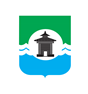  15.02.2022 года № 270РОССИЙСКАЯ ФЕДЕРАЦИЯИРКУТСКАЯ ОБЛАСТЬДУМА БРАТСКОГО РАЙОНАРЕШЕНИЕО передаче из муниципальной собственности муниципального образования «Братский район» в собственность Иркутской области нежилого двухэтажного административного здания и земельного участкаВ соответствии с частью 11 статьи 154 Федерального закона от 22 августа 2004 года №122-ФЗ  «О внесении изменений в законодательные акты Российской Федерации и признании утратившими силу некоторых законодательных актов Российской Федерации в связи с принятием федеральных законов «О внесении изменений и дополнений в Федеральный закон «Об общих принципах организации законодательных (представительных) и исполнительных органов государственной власти субъектов Российской Федерации» и «Об общих принципах организации местного самоуправления в Российской Федерации», Постановлением Правительства Российской Федерации от 13 июня 2006  года  № 374 «О перечнях документов, необходимых для принятия решения о передаче имущества из федеральной собственности в собственность субъекта Российской Федерации или муниципальную собственность, из собственности субъекта Российской Федерации в федеральную собственность или муниципальную собственность, из муниципальной собственности в федеральную собственность или собственность субъекта Российской Федерации», руководствуясь  Положением о порядке управления и распоряжения имуществом, находящимся в муниципальной собственности муниципального образования «Братский район», утвержденным решением Думы Братского района от 27 ноября 2013 года  № 248, статьями 30, 46 Устава муниципального образования «Братский район», Дума Братского районаРЕШИЛА:1. Передать из муниципальной собственности муниципального образования «Братский район» в государственную собственность Иркутской области нежилое двухэтажное административное здание, кадастровый №38:34:015001:373, общей площадью 597 кв.м, расположенное по адресу: Иркутская область, г.Братск, ул.Подбельского, 28 и земельный участок категории земель населенных пунктов, кадастровый номер 38:34:015001:3, площадью 735 кв.м, расположенный по адресу: Иркутская область, г.Братск, жилой район Центральный, ул.Подбельского, 28. 2. Настоящее решение подлежит официальному опубликованию в газете «Братский район» и размещению на официальном сайте администрации муниципального образования «Братский район» - www.bratsk-raion.ru.3. Контроль за исполнением настоящего решения возложить на постоянную депутатскую комиссию по жилищно-коммунальному хозяйству, промышленности и сельскому хозяйству Думы Братского района.Председатель Думы Братского района 	_________________ С.В. КоротченкоМэр Братского района __________________ А.С. Дубровин